Eighteenth Century Ireland Society / Cumann Éire san Ochtú Céad DéagAnnual Conference22nd-24th June 2012 Trinity College DublinProgrammeThursday, 21 June14:00		Pre-conference tour of Marsh’s LibraryConducted by Jason McElligott, Keeper Friday, 22 June9:00 – 9:45	Registration (LRH Foyer)Tea & Coffee (3rd Floor, LRH)9:45-10:00	Welcome (Neill Hoey Lecture Theatre, LHR)		Christina Morin (Conference Organiser, TCD)		James Kelly (President, ECIS)10:00 – 11:15	Plenary Lecture (Neill Hoey, LRH)Christine Casey, TCD‘End Game: The Migration of European Craftsmen to Ireland in the Eighteenth Century’(Chair: Finola O’Kane)11:15 – 13:00	Parallel Sessions 1 (Neill Hoey and Seminar Room, LRH; IIIS, Arts Block)13:00 – 13:45 	Lunch (3rd Floor, LRH)13:45 – 15:30	Parallel Sessions 2 (Neill Hoey and Seminar Room, LRH; IIIS, Arts Block)15:30– 16:00	Coffee & Tea (3rd Floor, LRH)16:00 – 17:15	Parallel Sessions 3 (Neill Hoey and Seminar Room, LRH; IIIS, Arts Block)18:00 – 19:30	Plenary Lecture (Royal Irish Academy, Ann Street) James Chandler, UChicago‘Maria Edgeworth, Edmund Burke and the First Irish Ulysses’(Chair: Porscha Fermanis)Drinks reception to follow.Saturday, 23 June9:30-11:00 	Parallel Sessions 4 (Neill Hoey and Seminar Room, LRH; IIIS, Arts Block)11:00-11:30	Tea & Coffee (3rd Floor, LRH)11:30-12:45	Plenary Lecture (Neill Hoey, LRH)Moyra Haslett, QUB‘Swift and Conversational Culture’(Chair: Aileen Douglas)12:45-13:30	ECIS Annual General Meeting (Neill Hoey, LRH)13:30-14:15	Lunch (3rd Floor, LRH)14:15-16:00	Parallel Sessions 5 (Neill Hoey and Seminar Room, LRH; IIIS, Arts Block)16:00-16:30	Tea & Coffee (3rd Floor, LRH)16:30-18:00 	Alan Harrison Memorial Lecture (Neill Hoey, LRH)		Liam Mac Mathúna, UCD		‘Getting to Grips with Innovation and Genre Diversification in the Work of the Ó Neachtain Circle in Early Eighteenth-Century Dublin’	(Chair: Andrew Carpenter)18:00-19:45	Drinks reception hosted by Four Courts Press		‘A Celebration of Recent Publications’20:00 		Conference Dinner			The Trocadero Restaurant		No. 4 St. Andrew Street, Dublin 2Sunday, 24 June10:00		Walking Tour of Georgian DublinLed by Conor Lucey (UCD)The conference organizers gratefully acknowledge the assistance of An Foras Feasa, the Centre for Irish-Scottish and Comparative Studies (TCD), Four Courts Press, Marsh’s Library, the Royal Irish Academy, and the School of English (TCD).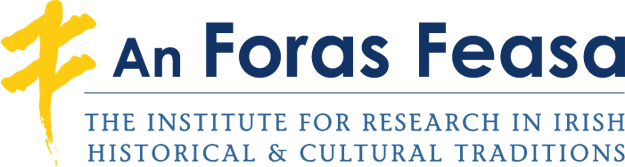 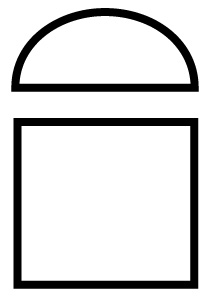 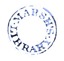 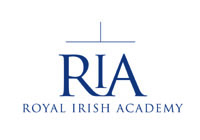 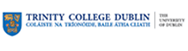 Parallel SessionsN.B. All ‘A’ panels take place in the Neill Hoey Lecture Theatre in the Long Room Hub; all ‘B’ panels in the Seminar Room, Long Room Hub, and all ‘C’ panels in the IIIS Seminar Room on the 6th Floor of the Arts Block. I – Friday, 22 June, 11:15-13:00Panel 1A: The Irish Abroad(Chair: John Bergin)Richard Ansell (Hertford College, Oxford), Irish Protestant Families and European Travel, 1660-1727Emma Lyons (NLI), Education, Exile and Family: A Case Study of the Lattin Family, 1770-81David O’Shaughnessy (Warwick), Representing the Rise of the London Irish: Dennis O’Bryen’s A Friend in Need is a Friend Indeed (1783)Eoin Kinsella (UCD), Hurling in London in the Eighteenth CenturyPanel 1B: Swift in Dublin(Chair: Moyra Haslett)Bryan Coleborne (Waikato), The Production of Jonathan Swift’s Polite Conversation in Dublin in 1738Michael Griffin (UL), Swift in the Works of Laurence WhyteAndrew Carpenter (UCD), Reading Swift in Dublin in the 1750sPanel 1C: Public and Private Patronage(Chair: Anne Markey)Amy Prendergast (TCD), ‘It will be of great service to him to be introduced into Ireland under yr patronage’: Elizabeth Vesey as Salon HostessÁine Nic an Ríogh (UCD), Patronage of the Arts and Politics in Eighteenth-Century IrelandPatricia McCarthy (Independent Scholar), ‘One continued scene of delight’: Amateur Theatricals in Eighteenth-Century Dublin HousesII – Friday, 22 June, 13:45-15:30Panel 2A: Dublin: Architecture, Urban Planning and Scientific Endeavour(Chair: James Kelly)Nicola Matthews and Susan Roundtree (Dublin City Council), The Mansion House: An Architectural HistoryGerard Kennedy (Independent Scholar), Dublin’s Green Square: Medieval Common to Eighteenth-Century SophisticationFinola O’Kane Crimmins (UCD), Dublin’s Georgian Landscape: An Internationally Significant Space?Bryan MacMahon (Independent Scholar), Richard Crosbie’s Balloon Flights from Dublin, 1785Panel 2B: Irish Catholics: Cultural and Civic Life(Chair: Liam Chambers)Alan Smyth (TCD), ‘It is observed that the Roman Catholics of Dublin are very high, talk big and have mighty hopes’: Dublin and the Williamite WarClaire Lyons (NUIG), Playing Catholic against Protestant: British Intervention in Catholic Relief in Ireland 1778Philip Martin Millerick (NUIM), Revising Whelan’s Model Irish Catholicism: Some ReflectionsPanel 2C: Theorizing Otherness(Chair: Michael Griffin)Timothy Mc Inerney (Sorbonne), Irish Nobility and Ideas of Humanity in Oliver Goldsmith’s History of the Earth (1774)Eric J. Maher (Independent Scholar), Gulliver’s Travels: Breaking Binaries and Cracking ContrastsKatherine O’Donnell (UCD), ‘None of your Lillies and Roses’: Exploring a History of Irish Empathy for the Racialised Other in the Speeches of Edmund Burke and Richard Brinsley SheridanIII – Friday, 22 June, 16:00-17:15Panel 3A: 18th C. Women Writers and the Critical Tradition(Chair: Aileen Douglas)Gabriella Hartvig (Pécs), Memoirs of Miss Sidney Bidulph as an Anglo-Irish Response to the Notion of Poetical JusticeRebecka Grönstedt (QUB), Eliza Haywood’s Dublin Edition of A Companion to the Theatre (1751)Panel 3B: Gaelic Revivals(Chair: Pádraig Ó Liatháin)Nioclás Mac Cathmhaoil (UU), The Gaelic Literature Renaissance in South East Ulster in the Eighteenth CenturyLesa Ní Mhunghaile (Mary Immaculate College, Limerick), The Representation of the Pre-Colonial Gaelic Past in Karl Gottlob Küttner’s Briefe über Irland (1785)Panel 3C: Irish Intellectual and Parliamentary Life(Chair: Patrick Walsh)Macdara Dwyer (UCL), ‘The most celebrated antiquarian of the present or any age’: Newton’s Reputation and an Irish Antiquarian DisputeMel Cousins (Independent Scholar), An Old Irish Poor Law Manqué? The Irish Parliament and the 1772 Legislation Establishing Houses of IndustryIV – Saturday, 23 June, 9:30-11:00Panel 4A: Rediscovering 18thC. Literary and Material Culture(Chair: Jim Shanahan)Eamonn Kearns, Margaret Kelleher, Catherine Smith, and Aja Teehan (NUIM), ‘The Digital Representation of Anonymous and Pseudonymous Authors from the Eighteenth Century’ Joseph McDonnell (Independent Scholar), Eighteenth-Century Irish Decorative Bindings on Roman Catholic ImprintsMairead Johnston (Independent Scholar), ‘The Fan Unfurled: The Dublin Trade in the Eighteenth Century’Panel 4B: Medicine and Madness (Chair: Niall Gillespie)Gaye Ashford (SPD), ‘God’s precious gift’: Children and Health in the Eighteenth-Century Domestic EnvironmentSusan Mullaney (UCC), ‘Calculated for the extension of useful science’: Establishing the Complete School of Physic in DublinJames Little (TCD), The Mechanics of Madness in Melmoth the WandererPanel 4C: Irish Women Writers (Chair: Claire Connolly)Clara Tuite (Melbourne), ‘My bog, my dear’: Maria Edgeworth and the Irish BoglandsJim Kelly (Sheffield), ‘The Spell of Sweet Persuasion’: Female Eloquence and Patriotic Sentiment in Sydney OwensonV – Saturday, 23 June, 13:45-15:15Panel 5A: Irish Craftsmen (Chair: Gerard Kennedy)Rebecca Campion (NUIM), The Professional and the Patron: Michael Shanahan (1731?-1811) Architect and StonemasonCaroline and Jane Blunden (CSHIHE), Early Influences in the Life and Work of James Hoban (c. 1758-1831)Patrick Pilkington (Independent Scholar), Newly Discovered Irish Watercolours of Scagliola Inlaid Chimneypieces by the Rev. John Robert ScottSusan Gadsby (Independent Scholar), Richard Cassels and Hazelwood House, Co. SligoPanel 5B: Irish Gothics Roundtable(Chair: Tina Morin)Jarlath Killeen (TCD), The Adventures of Miss Sophia Berkley: The Politics of ConsentNiall Gillespie (TCD), Irish Republican Gothic, c. 1796-1820 Jim Shanahan (SPD), Re-enacting Rebellion: Irish Gothic 1799-1830Anne Markey (TCD/NUIM), The ‘Gothicisation’ of Irish folklore: Tales from the Emerald Isle (1828) Panel 5C: Defining Ireland: National and Transnational Identities(Chair: Eoin Magennis)Patrick Walsh (UCL/UCD), Was there an Irish State in the Eighteenth Century?Hélène Daviot (Rouen), Loyalism and Parliamentary Union: The Emergence of a Transnational IdentityZsuzsanna Zarka (NUIM), Union/Disunion: Irish and Hungarian Parliamentary Reactions to Imperial Centralizing Policies before the Turn of the Century (1780-1800)